Notice of DecisionNew Castle Planning Board49 Main Street, PO Box 367, New Castle, NH 03854-0367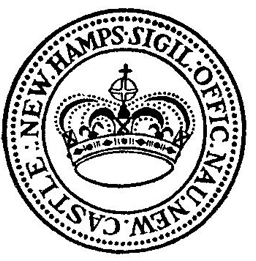 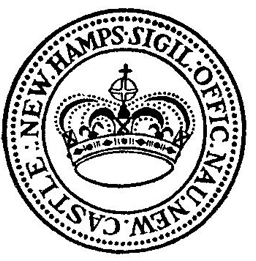 Telephone (603) 431-6710  Fax (603) 433-6198Date:  January 26, 2024Applicant:  Luis A. Rivas and Valeria L. RienziLocation:  35 Grist Mill Lane, Map 11, Lot 23 At the January Planning Board meeting held on January 24, 2024 the Planning Board voted unanimously to APPROVE a Conditional Use Permit for the applicant for work within the 100 foot tidal buffer and within 50 feet of a Class B wetland buffer as presented in the Ross Engineering plans dated January 19, 2024.  The approval is conditioned on receipt of all state and federal permits.  Approval is based on the applicant having met all the criteria for a Conditional Use Permit as stipulated in the New Castle Zoning Ordinance Section 9.2.5.1.Signed:     _______________________________________                  P. Darcy Horgan                  Planning Board Chairmancc:                Applicant                     Building Inspector                     Selectmen                     Town Files                     Town Clerk